 SOS PRISÕES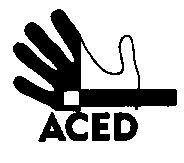 Ex.mos. SenhoresProvedor de Justiça; Inspecção-Geral dos Serviços de Justiça; Ministro da Justiça; C/c
Presidente da República; Presidente da Assembleia da República; Presidente da Comissão de Assuntos Constitucionais, Direitos, Liberdades e Garantias da A.R.; Presidente da Comissão de Direitos Humanos da Ordem dos Advogados; Comissão Nacional para os Direitos Humanos
Lisboa, 17-01-2014N.Refª n.º 14/apd/14

Assunto: Fome em Vale de Judeus (continuação)Chegou-nos a informação que o chefe de guardas teria sido afastado depois de uma inspecção da ASEA à cozinha daquele estabelecimento. Recordamos que há mais de um mês começaram chegar queixas de reclusos castigados por reclamar da alimentação. Consta agora que o afastamento do chefe se deve ao facto de estar a tirar proveito pessoal da autorização que daria à escassez de comida no estabelecimento.A confirmar-se esta informação, há todo um enquadramento novo tanto quanto para o nível de fome por que se destacou Vale de Judeus doutras cadeias – onde os alimentos parecem também não ser abundantes – e quanto à estratégia de repressão da “forma” de protestar dos reclusos, levados para as celas disciplinares.A ACED pede a quem de direito que esclareça os factos que já foram apurados a respeito deste caso e que informe dos procedimentos que venham a ter lugar na sequência do que for apurado. A Direcção